Тема недели «Весна»Цель: расширение знаний детей о природных сезонных явлениях,  временах года; ознакомление с первыми признаками весны.Задачи:  - обобщить знания детей о весне как времени года, характерных признаках весны, связи между явлениями живой и неживой природы (солнце светит ярко, бывают дожди; земля прогревается солнцем, тает снег, сосульки; появляются почки на деревьях, кустах; прилетают птицы, начинают вить гнёзда и пр.);- развивать связную речь и словесно – логическое мышление; формировать умение рассуждать, развивать творческое воображение, изобразительное творчество;- формировать умение быть внимательными к явлениям природы​.Рекомендации родителям (законным представителям)  1. Расширять представления детей о весне  (сезонные изменения в природе. Воспитывать бережное отношение к природе. Развивать умения замечать красоту весенней природы, вести наблюдения за погодой.  Расширять знания детей о деревьях, сезонных изменениях, происходящих с ними.2.  Знакомить с правилами поведения в природе (не рвать без надобности растения, не ломать ветки деревьев, не трогать животных и др.)  3.  Рассмотреть с ребёнком картинки, связанные с темой весна: весенняя капель, сезонные изменения, признаки весны, весенние цветы, прилёт птиц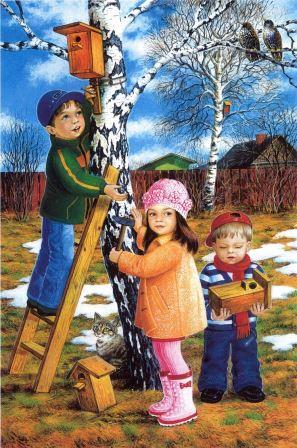 4. Чтение сказок: Сказки: «Лиса и заяц», «У страха глаза велики», «Заюшкина избушка»​5.  Гимнастика для глаз​«Лучик солнца»Лучик, лучик озорной,Поиграй – ка ты со мной. (Моргают глазами)Ну – ка, лучик повернись,На глаза мне покажись. (Делают круговые движения глазами)Взгляд я влево отведу,Лучик солнца я найду. (Отводят взгляд влево)Теперь вправо посмотрю,Снова лучик я найду. (Отводят взгляд вправо)​6. Подвижные игры с детьми:Игра "Зонтик"Родитель берёт большой зонт, раскрывает его и объясняет детям: "Пока дождика нет, можно бегать, прыгать, веселиться. Но когда начнётся дождик, нужно быстро спрятаться под зонтик". Дети играют. Родитель говорит: "Дождик начался!", прячутся под зонтик. После слов "Кончился дождик!" дети продолжают резвиться. Игра "Лужи"На полу - листы бумаги (можно вырезать овалы). Это лужи. Дети пытаются перепрыгнуть через все лужи - сначала через небольшие, затем те, которые побольше.7. Чтение детям стихов:"Солнышко"Туча прячется за лес,Смотрит солнышко с небес,И такое чистое,Доброе, лучистое.Если б мы его достали — Мы б его расцеловали.Г. БойкоДыхание весны   (отрывок) ...На улице повеяло теплом, Снег очень скоро в воду превратился.И, позабыв о холоде былом,Щебечут песни радостные птицы.М. Крюков​​   8. Отгадай загадкиПробивается в апреле,  Все поля позеленели!Покрывает как ковромПоле, луг и даже двор! (Трава) Снежок растаял и с полейБежит проворливый…(Ручей)Дом построен для певца Без окошек, без крыльца. (Скворечник)Ты весь мир обогреваешьИ усталости не знаешь,Улыбаешься в оконце,И зовут тебя все ... (солнце).9. Пальчиковая гимнастика1. "Кап-кап-кап»,- капель звенит, (Стучим правым указательным пальцем по левой ладошке)Словно с нами говорит. (Стучим левым указательным пальцем по правой ладошке)Плачут от тепла сосульки (Руки поднимаем вверх, кисти рук опускаем вниз, пальцы разводим, трясем кистями )И на крышах талый снег. (Соединяем руки над головой углом)А у всех людей весною (Разводим руки в стороны)Это вызывает смех! (Хлопаем в ладоши и улыбаемся)2. С крыши капает капель: Кап-кап, кап - кап!   (Пальцы стучат по ладошке в медленном темпе) Это к нам пришёл апрель: Кап-кап, кап-кап!   (Увеличиваем темп.) Солнце припекло сильней   («Солнышко» из ладошек.)  И быстрей звенит капель:Кап, кап, кап, кап, кап! (В быстром темпе.)3. Посадили зернышко, (Нажать на центр ладони пальчиком)Выглянуло солнышко.   (Кисти сжимаем и разжимаем по очереди)  Солнышко, свети — свети!Зернышко, расти — расти!   (Ладони вместе, руки двигаются вверх)Появляются листочки,  (Ладони соединить, пальцы по очереди соединяются с большим пальцем на двух руках одновременно)Распускаются цветочки. ( Кисти разжимаем по очереди)4. Вырос цветок на весенней полянке,   (неплотно соединяют ладони) Нежную голову робко поднял.   (поднимают руки перед собой)Ветер подул - он качнулся неловко,  (покачивают ладонями перед собой)Вперед и назад, налево, направо  (вперед и назад, налево, направо)10. Совестная игра «Кто как поет?»Воробей чирикает: «чик-чирик»,Кукушка кукует: «ку-ку, ку-ку»,Ворона каркает: «кар-кар-кар»,Сорока стрекочет: «стр-стр-стр»Утка крякает: «кря-кря-кря»,Гусь гогочет: «га-га-га».11. Грамматическая игра «Назови  ласково» (словообразование с помощью уменьшительно-ласкательных суффиксов): солнце – солнышко, ручей – ручеек, лужа – лужица и так далее.Ход игры: «Я назову весеннее слово, а ты назови его ласково».​12. Лепка «Лучики для солнышка»Программные задачи: закрепляем умение раскатывать палочки из пластилина прямыми движениями рук, аккуратно класть готовое изделие на дощечку, различать и называть жёлтый цвет.Методические приемы: словесный, наглядный, игровой, практический.Материал: тонированные голубым цветом листы бумаги форма А4 с   наклеинным желтым кругом из цветной бумаги , пластилин, доски, картинки с изображением солнца.Предварительная работа: чтение стихотворения А Барто «Смотрит солнышко в окошко», наблюдение за солнцем и признаками весны на прогулке.Ход работы: показывает дощечку, на которой наклеен круг из желтой бумаги, но Посмотрите чего не хватает у моего солнышка?(Лучиков)Теперь мы наш кусочек пластилина кладем на одну ладошку а другой прикрываем пластилин и начинаем раскатывать прямыми движениями вперед- назад и у нас с вам и получается столбик,  который похож на солнечный лучик. Лучики, вылепленные детьми раскладываются на дощечку вокруг круга.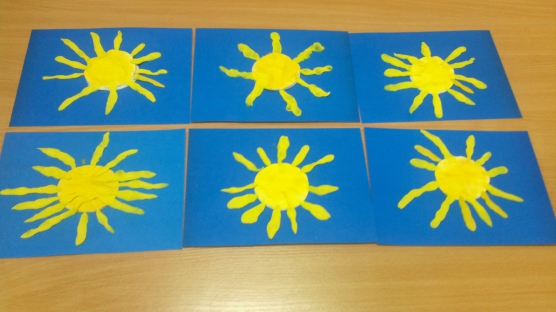 13. Аппликация «Скворечник для птиц»Программные задачи: Учить детей изображать в аппликации предметы, состоящие из нескольких частей, определить форму частей (квадратная, круглая, треугольная). Уточнить знания цветов, развивать цветовое восприятие. Продолжать формировать умение правильно держать клей, воспитывать аккуратность в работе с клеем, пользоваться салфеткой. Продолжать расширять знания детей об окружающем мире. Воспитывать интерес к птицам, заботливое к ним отношение.Оборудование: Изображение Скворечника, изображение скворца, альбомный лист с силуэтом дерева, готовые формы (квадрат-коричневый, треугольник-красный, круг-желтый), клей, клеенка, салфетка.Предварительная работа: чтение стихотворения А. Плещеева «Весна»:Травка зеленеет, солнышко блестит,Ласточка с весноюВ сени к нам спешит.вот и наступила долгожданная весна, скворец-удалец первый прилетел из теплых краев, уже успел заселиться в новый домик, но скоро прилетают его друзья - скворцы, а домиков для них больше нет. А без домиков они не смогут вывести маленьких скворчат. Поможем скворцам построить для них домики».Загадка:Крепкий деревянный домС круглым маленьким окном.Он стоит на длинной ножке,Чтобы не залезли кошки.(Скворечник)Ход работы: Перед выполнением работы дети рассматривают образец скворечника, изготовленный ранее родителем. С детьми, необходимо вспомнить из каких частей состоит скворечник, какой формы каждая часть, какого цвета (на коричневом квадрате наклеен желтый круг, сверху к квадрату приклеен треугольник - крыша).Вначале выложите скворечник на столе. Какую часть детали будете наклеивать первой?Выполнение работы детьми за столами.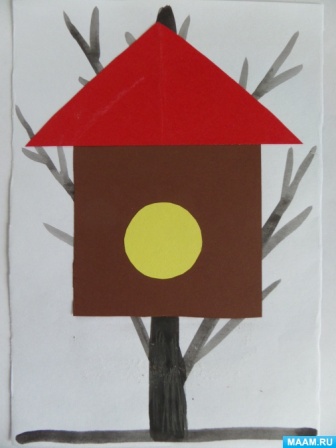 